Уважаемые коллеги,Мы рады сообщить, что 19-20 октября 2012 года в Москве состоится III международная конференция Российской ассоциации исследователей высшего образования. Конференция приурочена к 20-летию Высшей школы экономики и Российской экономической школы. Тема конференции «Рождение и возрождение университетов».  В рамках конференции пройдут презентации кейсов создания и радикальной модернизации нескольких российских и зарубежных университетов, а также секционные заседания с докладами об исследованиях высшего образования. Во время конференции состоится презентация книг, посвященных международным сравнительным исследованиям университетов: - Дорога к академическому совершенству: создание исследовательских университетов мирового класса. Под редакцией Филипа Альтбаха и Джамила Салми. Москва, 2012;- Paying the Professoriate. A Global Comparison of Compensation and Contracts. Edited by Philip Altbach, Liz Reisberg, Maria Yudkevich, Gregory Androushchak, Iván Pacheco. London: Routledge, 2012. 370 с.В ближайшие дни оргкомитет конференции объявит о начале сбора заявок. Подробная информация о конференции: http://rahsr.ru.С уважением, Оргкомитет конференции.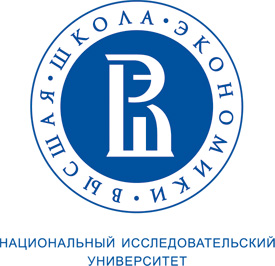 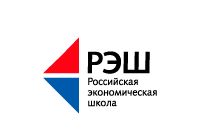 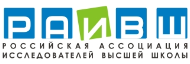 